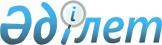 Аудандық мәслихаттың 2011 жылғы 22 желтоқсандағы N 39-1 "2012-2014 жылдарға арналған аудан бюджеті туралы" шешіміне өзгерістер мен толықтырулар енгізу туралы
					
			Күшін жойған
			
			
		
					Солтүстік Қазақстан облысы Мағжан Жұмабаев атындағы аудандық мәслихатының 2012 жылғы 16 сәуірдегі N 3-1 шешімі. Солтүстік Қазақстан облысының Әділет департаментінде 2012 жылғы 10 мамырда N 13-9-156 тіркелді. Күші жойылды (Солтүстік Қазақстан облысы Мағжан Жұмабаев ауданы мәслихатының 2013 жылғы 9 қаңтардағы N 01-15/5 хаты)

      Ескерту. Күші жойылды (Солтүстік Қазақстан облысы Мағжан Жұмабаев ауданы мәслихатының 09.01.2013 N 01-15/5 хаты)      Қазақстан Республикасының 2008 жылғы 4 желтоқсандағы № 95-IV Бюджет кодексінің 106-бабы 2-тармағы 4) тармақшасына, «Қазақстан Республикасындағы жергілікті мемлекеттік басқару және өзін-өзі басқару туралы» Қазақстан Республикасының 2001 жылғы 23 қаңтардағы № 148-ІІ Заңының 6-бабы 1-тармағы 1) тармақшасына сәйкес, аудандық мәслихат ШЕШІМ ЕТТІ:



      1. Аудандық мәслихаттың 2011 жылғы 22 желтоқсандағы № 39-1 «2012-2014 жылдарға арналған аудан бюджеті туралы» шешіміне (нормативтік құқықтық актілерді мемлекеттік тіркеу тізілімінде 2012 жылғы 18 қаңтардағы № 13-9-147 тіркелген, аудандық «Вести» газетінің 2012 жылғы 26 қаңтардағы № 4, «Мағжан жұлдызы» газетінің 2012 жылғы 26 қаңтардағы № 4 сандарында жарияланған) келесі өзгерістер мен толықтырулар енгізілсін:



      1-тармақ келесі редакцияда жазылсын:

      «1. Мағжан Жұмабаев ауданының 2012-2014 жылдарға арналған бюджеті сәйкесінше 1, 2 және 3-қосымшаларға сәйкес, оның ішінде 2012 жылға келесі көлемде бекітілсін:

      1) кірістер – 2 978 240,0 мың теңге, оның ішінде:

      салықтық түсімдер – 374 246,0 мың теңге;

      салықтық емес түсімдер – 3 485,0 мың теңге;

      негізгі капиталды сатудан түсетін түсімдер - 10 180,0 мың теңге;

трансферттер түсімі – 2 590 329,0 мың теңге;

      2) шығындар – 2 997 043,1 мың теңге;

      3) таза бюджеттік кредиттеу – 11 602,0 мың теңге;

      бюджеттік кредиттер – 12 135,0 мың теңге;

      бюджеттік кредиттерді өтеу – 533,0 мың теңге;

      4) қаржылық активтермен операциялар бойынша сальдо – 23 380,0 мың теңге:

      қаржылық активтерді сатып алу – 23 380,0 мың теңге;

      мемлекеттің қаржы активтерін сатудан түсетін түсімдер – 0;

      5) бюджет тапшылығы (профициті) - (- 53 785,1) мың теңге;

      6) бюджет тапшылығын қаржыландыру (профицитті пайдалану) – 53 785,1 мың теңге;

      қарыз түсімдері – 12 135,0 мың теңге;

      қарыздарды өтеу – 533,0 мың теңге;

      бюджеттік қаражаттардың пайдаланылатын қалдықтары – 42 183,1 мың теңге.»;



      4-тармақ келесі редакцияда жазылсын:

      «4. 2012 жылға арналған аудан бюджетінің кірістеріне негізгі капиталды сатудан түскен түсімдер 10 160,0 мың теңге сомада енгізілген.»;



      6-тармақ келесі редакцияда жазылсын:

      «6. 2012 жылға арналған аудан бюджетінде республикалық бюджеттен берілетін нысаналы трансферттер келесі көлемде ескерілсін:

      1) 11 525,0 мың теңге - эпизоотияға қарсы іс-шаралар жүргізу;

      2) 4 930,0 мың теңге - мамандарды әлеуметтік қолдау шараларын іске асыру үшін;

      3) 1 504,0 мың теңге – арнайы әлеуметтік қызметтер ұсынуға;

      4) 89 650,0 мың теңге – мектепке дейінгі білім ұйымдарындағы Мемлекеттік оқыту тапсырысын іске асыруға;

      5) 18591,0 мың теңге – Қазақстан Республикасында білім беруді дамытудың 2011-2020 жылдарға арналған Мемлекеттік бағдарламасын іске асыруға, оның ішінде:

      12 291,0 мың теңге - негізгі орта және жалпы орта білім беретін мемлекеттік мекемелердегі физика, химия, биология кабинеттерін оқу жабдығымен жарақтандыруға;

      6 300,0 мың теңге - үйде оқитын мүгедек балаларды жабдықтық, бағдарламалық қамтамасыз ету;

      6) 13 800,0 мың теңге - жетім-баланы (жетім-балаларды) және ата-аналарының қамқорынсыз қалған баланы (балаларды) күтіп-ұстауға асыраушыларына (қамқоршысына) ай сайынғы ақшалай қаражат төлемдері;

      7) 29 563,0 мың теңге - мектеп мұғалімдеріне және мектепке дейінгі білім ұйымдарындағы тәрбиешілерге біліктілік санаты үшін қосымша ақының мөлшерін ұлғайтуға;

      8) 2 208,0 мың теңге - "Назарбаев зияткерлік мектептері" ДБҰ-ның оқу бағдарламалары бойынша біліктілікті арттырудан өткен мұғалімдерге еңбекақыны арттыруға;

      9) 24 939,0 мың теңге - Жұмыспен қамту 2020 бағдарламасы аясында іс-шараларды іске асыруға, оның ішінде:

      6800,0 мың теңге – еңбекақыны жартылай субсидиялау;

      608,0 мың теңге – көшіп-қонуға субсидия беру;

      7 805 мың теңге – жастар тәжірибесі;

      9 767 мың теңге – жұмыспен қамту орталықтарын құру;

      10) 3588,0 мың теңге – «Өңірлердің дамуы» Бағдарламасы аясында өңірлердің экономикалық дамуына жәрдемдесу бойынша іс-шараларды іске асыруға ауылдық (селолық) округтерді абаттандыру мәселелерін шешуге;

      11) 93478,0 мың теңге – селолық елді мекендердің сумен жабдықтау жүйелерін дамытуға;

      12) 12135,0 мың теңге - мамандарды әлеуметтік қолдау шараларын іске асыруға берілетін бюджеттік кредиттер;

      13) 34587,0 мың теңге - Жұмыспен қамту - 2020 бағдарламасы шеңберінде инженерлік коммуникациялық инфрақұрылымдарды салу және (немесе) сатып алу және дамыту;

      келесі мазмұндағы 14) тармақшамен толықтырылсын:

      «14) 13 201,0 мың теңге – республикалық бюджеттен берілетін трансферттер есебінен Жұмыспен қамту - 2020 бағдарламасы бойынша ауылдық елді мекендерді дамыту шеңберінде объектілерді жөндеу»;

      келесі мазмұндағы 15) тармақшамен толықтырылсын:

      «15) 13 482,0 мың теңге – республикалық бюджеттен берілетін трансферттер есебінен Жұмыспен қамту-2020 бағдарламасы бойынша ауылдық елді мекендерді дамыту шеңберінде объектілерді жөндеу және абаттандыруға.»;



      7-тармақ келесі мазмұндағы 6) тармақшамен толықтырылсын:

      «6) 8 000,0 мың теңге – заңды тұлғалардың жарғылық капиталын қалыптастыру және ұлғайтуға.»;



      10-тармақ келесі редакцияда жазылсын:

      «10. 2012 жылға жергілікті атқарушы органның резерві 3 064,8 мың теңге сомада бекітілсін.»;



      нұсқалған шешімнің 1, 5-қосымшалары осы шешімнің 1, 2-қосымшаларына сәйкес жаңа редакцияда жазылсын (қоса беріледі).



      2. Осы шешім 2012 жылғы 1 қаңтардан бастап қолданысқа енгізіледі.      Сессия төрағасы                            Мәслихат хатшысы

      C. Хабдулин                                Т. Әбілмәжінов      «Келісілді»      Ауданның экономика және

      қаржы бөлімінің бастығы                    М.И. Омарова

Аудандық мәслихаттың

2012 жылғы 16 сәуірдегі

№ 3-1 шешіміне 1-қосымшаАудандық мәслихаттың

2011 жылғы 22 желтоқсандағы

№ 39-1 шешіміне 1-қосымша Мағжан Жұмабаев ауданының 2012 жылға арналған бюджеті

Аудандық мәслихаттың

2012 жылғы 16 сәуірдегі

№ 3-1 шешіміне 2-қосымшаАудандық мәслихаттың

2011 жылғы 22 желтоқсандағы

№ 39-1 шешіміне 5-қосымша Мағжан Жұмабаев ауданының селолық округтерінің 2012 жылға арналған бюджеттік бағдарламаларыкестенің жалғасыкестенің жалғасыкестенің жалғасы
					© 2012. Қазақстан Республикасы Әділет министрлігінің «Қазақстан Республикасының Заңнама және құқықтық ақпарат институты» ШЖҚ РМК
				Са

на

тыСы

ны

быIшкi

сыны

быАтауыСомасы мың

теңге1) Кірістер2 978 240,01Салықтық түсімдер374 246,001Табыс салығы5 910,02Жеке табыс салығы5 910,003Әлеуметтік салық199 580,01Әлеуметтік салық199 580,004Меншікке салынатын салықтар141 396,01Мүлікке салынатын салықтар63 790,03Жер салығы14 322,04Көлiк құралдарына салынатын салық43284,05Бірыңғай жер салығы20 000,005Тауарларға, жұмыстарға және қызметтер көрсетуге салынатын iшкi салықтар24 650,02Акциздер2 815,03Табиғи және басқа ресурстарды пайдаланғаны үшiн түсетiн түсiмдер16 036,04Кәсiпкерлiк және кәсiби қызметтi жүргiзгенi үшiн алынатын алымдар5 799,008Заңдық мәнді іс-әрекеттерді жасағаны және (немесе) құжаттар бергені үшін оған уәкілеттігі бар мемлекеттік органдар немесе лауазымды адамдар алатын міндетті төлемдер2 710,01Мемлекеттік баж2 710,02Салықтық емес түсiмдер3485,001Мемлекет меншігінен түсетін түсімдер1 915,05Мемлекет меншігіндегі мүлікті жалға беруден түсетін кірістер915,09Иесіз мүлікті, белгіленген тәртіппен коммуналдық меншікке өтеусіз өткен мүлікті, қадағалаусыз жануарларды, олжаларды, сондай-ақ мұрагерлік құқығы бойынша мемлекетке өткен мүлікті сатудан алынатын түсімдер1 000,006Басқа да салықтық емес түсімдер1 570,01Басқа да салықтық емес түсімдер1 570,03Негізгі капиталды сатудан түсетін түсімдер10 180,001Мемлекеттік мекемелерге бекітілген мемлекеттік мүліктерді сату1 000,01Мемлекеттік мекемелерге бекітілген мемлекеттік мүліктерді сату1 000,003Жердi және материалдық емес активтердi сату9 180,01Жерді сату9 180,04Трансферттерден түсетін түсімдер2 590 329,002Мемлекеттiк басқарудың жоғары тұрған органдарынан түсетiн трансферттер2 590 329,02Облыстық бюджеттен түсетiн трансферттер2 590 329,0Функционалдық топФункционалдық топФункционалдық топФункционалдық топ2012 мың

теңгеБюджеттік бағдарламалардың әкiмшiсiБюджеттік бағдарламалардың әкiмшiсiБюджеттік бағдарламалардың әкiмшiсi2012 мың

теңгеБағдарламаБағдарлама2012 мың

теңгеАтауы2012 мың

теңге2) Шығындар2997043,11Жалпы сипаттағы мемлекеттiк қызметтер 294911,5112Аудан (облыстық маңызы бар қала) мәслихатының аппараты11 864,0001Аудан (облыстық маңызы бар қала) мәслихатының қызметін қамтамасыз ету бойынша қызметтер11 864,0122Аудан (облыстық маңызы бар қала) әкімінің аппараты48 616,0001Аудан (облыстық маңызы бар қала) әкімінің қызметін қамтамасыз ету бойынша қызметтер48 416,0003Мемлекеттік органдардың күрделі шығыстары200,0123Қаладағы аудан, аудандық маңызы бар қала, кент, ауыл (село), ауылдық (селолық) округ әкімінің аппараты213 359,0001Қаладағы ауданның, аудандық маңызы бар қаланың, кенттің, ауылдың (селоның), ауылдық (селолық) округтің әкімі қызметін қамтамасыз ету бойынша қызметтер207 919,0022Мемлекеттік органның күрделі шығыстары5 440,0459Ауданның (облыстық маңызы бар қаланың) экономика және қаржы бөлімі21 072,5001Экономикалық саясатты, қалыптастыру мен дамыту, мемлекеттік жоспарлау ауданның (облыстық маңызы бар қаланың) бюджеттік атқару және коммуналдық меншігін басқару саласындағы мемлекеттік саясатты іске асыру жөніндегі қызметтер19 127,0003Салық салу мақсатында мүлікті бағалауды жүргізу 381,5004Біржолғы талондарды беруді ұйымдастыру және біржолғы талондарды өткізуден түсетін сомалардың толық жиналуын қамтамасыз ету764,0010Жекешелендіру, коммуналдық меншікті басқару, жекешелендіруден кейінгі қызмет және осыған байланысты дауларды реттеу300,0011Коммуналдық меншікке түскен мүлікті есепке алу, сақтау, бағалау және сату500,02Қорғаныс 7 438,0122Аудан (облыстық маңызы бар қала) әкімінің аппараты7 438,0005Жалпыға бірдей әскери міндетті атқару шеңберіндегі іс-шаралар6 438,0006Аудан (облыстық маңызы бар қала) ауқымындағы төтенше жағдайлардың алдын алу және оларды жою500,0007Аудандық (қалалық) ауқымдағы дала өрттерінің, сондай-ақ мемлекеттік өртке қарсы қызмет органдары құрылмаған елді мекендерде өрттердің алдын алу және оларды сөндіру жөніндегі іс-шаралар500,03Қоғамдық тәртіп, қауіпсіздік, құқықтық, сот, қылмыстық-атқару қызметі 3 104,0458Аудан (облыстық маңызы бар қаланың) тұрғын үй - коммуналдық шаруашылығы, жолаушылар көлігі және автомобиль жолдары бөлімі3 104,0021Елді мекендерде жол жүрісі қауіпсіздігін қамтамасыз ету3 104,04Бiлiм беру2040194,0123Қаладағы аудан, аудандық маңызы бар қала, кент, ауыл (село), ауылдық (селолық) округ әкімінің аппараты2 068,0005Ауылдық (селолық) жерлерде балаларды мектепке дейін тегін алып баруды және кері алып келуді ұйымдастыру2 068,0464Ауданның (облыстық маңызы бар қаланың) білім бөлімі2 038 086,0001Жергілікті деңгейде білім беру саласындағы мемлекеттік саясатты іске асыру жөніндегі қызметтер8 502,0003Жалпы білім беру1 861 223,0004Ауданның (облыстық маңызы бар қаланың) мемлекеттік білім беру мекемелерінде білім беру жүйесін ақпараттандыру5 751,0005Ауданның (облыстық маңызы бар қаланың) мемлекеттік білім беру мекемелер үшін оқулықтар мен оқу-әдістемелік кешендерді сатып алу және жеткізу10 877,0006Балалар үшін қосымша білім беру10 035,0009Мектепке дейінгі тәрбие ұйымдарының қызметін қамтамасыз ету79 927,0018Кәсіптік оқытуды ұйымдастыру9 900,0015Жетім-баланы (жетім-балаларды) және ата-аналарының қамқорынсыз қалған баланы (балаларды) күтіп-ұстауға асыраушыларына ай сайынғы ақшалай қаражат төлемдері13 800,0020Республикалық бюджеттен берілетін нысаналы трансферттер есебінен үйде оқытылатын мүгедек балаларды жабдықпен, бағдарламалық қамтыммен қамтамасыз ету6 300,0063Республикалық бюджеттен берілетін нысаналы трансферттер есебінен «Назарбаев Зияткерлік мектептері» ДБҰ-ның оқу бағдарламалары бойынша біліктілікті арттырудан өткен мұғалімдерге еңбекақыны арттыру2 208,0064Республикалық бюджеттен берілетін трансферттер есебінен мектеп мұғалімдеріне біліктілік санаты үшін қосымша ақының мөлшерін ұлғайту29 563,0467Ауданның (облыстық маңызы бар қаланың) құрылыс бөлімі40,0037Білім объектілерін салу және қайта жөндеу40,06Әлеуметтiк көмек және әлеуметтiк қамсыздандыру166 367,0451Ауданның (облыстық маңызы бар қаланың) жұмыспен қамту және әлеуметтік бағдарламалар бөлімі166 367,0001Жергілікті деңгейде халық үшін әлеуметтік бағдарламаларды жұмыспен қамтуды қамтамасыз етуді іске асыру саласындағы мемлекеттік саясатты іске асыру жөніндегі қызметтер18 171,0002Еңбекпен қамту бағдарламасы35 527,0004Ауылдық жерлерде тұратын денсаулық сақтау, білім беру, әлеуметтік қамтамасыз ету, мәдениет және спорт мамандарына отын сатып алуға Қазақстан Республикасының заңнамасына сәйкес әлеуметтік көмек көрсету3 327,0005Мемлекеттік атаулы әлеуметтік көмек 12 805,0006Тұрғын үй көмегі1 500,0007Жергілікті өкілетті органдардың шешімі бойынша азаматтардың жекелеген топтарына әлеуметтік көмек12 362,0010Үйден тәрбиеленіп оқытылатын мүгедек балаларды материалдық қамтамасыз ету589,0011Жәрдемақыларды және басқа да әлеуметтік төлемдерді есептеу, төлеу мен жеткізу бойынша қызметтерге ақы төлеу621,0014Мұқтаж азаматтарға үйде әлеуметтiк көмек көрсету36 479,001618 жасқа дейінгі балаларға мемлекеттік жәрдемақылар29 697,0017Мүгедектерді оңалту жеке бағдарламасына сәйкес, мұқтаж мүгедектерді міндетті гигиеналық құралдармен қамтамасыз етуге және ымдау тілі мамандарының, жеке көмекшілердің қызмет көрсетуі5 522,0023Жұмыспен қамту орталықтарының қызмет етуін қамтамасыз ету 9 767,07Тұрғын үй-коммуналдық шаруашылығы233377,8123Қаладағы аудан, аудандық маңызы бар қала, кент, ауыл (село), ауылдық (селолық) округ әкімінің аппараты36799,0008Елді мекендерде көшелерді жарықтандыру14 776,0009Елді мекендердің санитариясын қамтамасыз ету4472,0010Жерлеу орындарын күтіп-ұстау және туысы жоқ адамдарды жерлеу700,0011Елді мекендерді абаттандыру мен көгалдандыру3369,0027Жұмыспен қамту-2020 бағдарламасы бойынша ауылдық елді мекендерді дамыту шеңберінде объектілерді жөндеу және абаттандыру13482,0458Аудан (облыстық маңызы бар қаланың) тұрғын үй - коммуналдық шаруашылығы, жолаушылар көлігі және автомобиль жолдары бөлімі1 200,0003Мемлекеттік тұрғын үй қорын сақтауды ұйымдастыру900,0012Сумен жабдықтау және су жүйесімен қызмет ету50,0031Кондоминимум объектілеріне техникалық паспорттар әзірлеу 250,0464Ауданның (облыстық маңызы бар қаланың) білім бөлімі13201,0026Жұмыспен қамту-2020 бағдарламасы бойынша ауылдық елді мекендерді дамыту шеңберінде объектілерді жөндеу13201,0467Ауданның (облыстық маңызы бар қаланың) құрылыс бөлімі182177,8003Мемлекеттік коммуналдық тұрғын үй қорындағы тұрғын үйлер салу және (немесе) сатып алу, жобалау15939,3006Сумен жабдықтау және су бұру жүйесiнiң жұмыс істеуі 106812,5072Аудандардың (республикалық маңызы бар қалалардың) бюджеттеріне Жұмыспен қамту 2020 бағдарламасы шеңберінде тұрғын жай салу және (немесе) сатып алу және инженерлік-коммуникациялық инфрақұрылымды дамыту және (немесе) сатып алуға берілетін нысаналы даму трансферттері59 426,08Мәдениет, спорт, туризм және ақпараттық кеңістiк152290,1123Қаладағы аудан, аудандық маңызы бар қала, кент, ауыл (село), ауылдық (селолық) округ әкімінің аппараты20356,7006Жергілікті деңгейде мәдени-демалыс жұмыстарын қолдау20356,7457Ауданның (облыстық маңызы бар қаланың) мәдениет, тілдерді дамыту, дене шынықтыру және спорт бөлімі74332,4001Жергілікті деңгейде мәдениет, тілдерді дамыту, дене шынықтыру және спорт саласындағы мемлекеттік саясатты іске асыру жөніндегі қызметтер7 486,0003Мәдени-демалыс жұмысын қолдау19 343,0006Аудандық (қалалық) кiтапханалардың жұмыс iстеуi46525,4007Мемлекеттік тілді және Қазақстан халықтарының басқа да тілдерін дамыту978,0456Ауданның (облыстық маңызы бар қаланың) ішкі саясат бөлімі19 513,0001Жергілікті деңгейде ақпарат, мемлекеттілікті нығайту және азаматтардың әлеуметтік сенімділігін қалыптастыру саласында мемлекеттік саясатты іске асыру жөніндегі қызметтер7 012,0006Мемлекеттік органның күрделі шығыстары90,0002Газеттер мен журналдар арқылы мемлекеттік ақпараттық саясат жүргізу жөніндегі қызметтер12211,0003Жастар саясаты саласындағы өңірлік бағдарламаларды iске асыру200,0457Ауданның (облыстық маңызы бар қаланың) мәдениет, тілдерді дамыту, дене шынықтыру және спорт бөлімі5 848,0009Аудандық (облыстық маңызы бар қалалық) деңгейде спорттық жарыстар өткiзу2 000,0010Әртүрлi спорт түрлерi бойынша аудан (облыстық маңызы бар қала) құрама командаларының мүшелерiн дайындау және олардың облыстық спорт жарыстарына қатысуы3 848,0467Ауданның (облыстық маңызы бар қаланың) құрылыс бөлімі32 240,0008Спорт және туризм объектілерін дамыту32 240,010Ауыл, су, орман, балық шаруашылығы, ерекше қорғалатын табиғи аумақтар, қоршаған ортаны және жануарлар әлемін қорғау, жер қатынастары43419,0474Ауданның (облыстық маңызы бар қаланың) ауыл шаруашылығы және ветеринария бөлімі21261,0001Жергілікті деңгейде ауыл шаруашылығы және ветеринария саласындағы мемлекеттік саясатты іске асыру жөніндегі қызметтер15 731,0007Қаңғыбас иттер мен мысықтарды аулауды және жоюды ұйымдастыру600,0099Мамандардың әлеуметтік көмек көрсетуі жөніндегі шараларды іске асыру4 930,0463Ауданның (облыстық маңызы бар қаланың) жер қатынастары бөлімі9 469,0001Аудан (облыстық маңызы бар қала) аумағында жер қатынастарын реттеу саласындағы мемлекеттік саясатты іске асыру жөніндегі қызметтер9 469,0474Ауданның (облыстық маңызы бар қаланың) ауыл шаруашылығы және ветеринария бөлімі11 525,0013Эпизоотияға қарсы іс-шаралар жүргізу11 525,0463Ауданның (облыстық маңызы бар қаланың) жер қатынастары бөлімі1 164,0006Аудандық маңызы бар қалалардың, кенттердiң, ауылдардың (селолардың), ауылдық (селолық) округтердiң шекарасын белгiлеу кезiнде жүргiзiлетiн жерге орналастыру1 164,011Өнеркәсіп, сәулет, қала құрылысы және құрылыс қызметі6 387,0467Ауданның (облыстық маңызы бар қаланың) құрылыс бөлімі6 387,0001Жергілікті деңгейде құрылыс саласындағы мемлекеттік саясатты іске асыру жөніндегі қызметтер6 341,0017Мемлекеттік органның күрделі шығыстары46,012Көлiк және коммуникациялар25 747,0123Қаладағы аудан, аудандық маңызы бар қала, кент, ауыл (село), ауылдық (селолық) округ әкімінің аппараты9747,0013Аудандық маңызы бар қалаларда, кенттерде, ауылдарда (селоларда), ауылдық (селолық) округтерде автомобиль жолдарының жұмыс істеуін қамтамасыз ету9747,0458Аудан (облыстық маңызы бар қаланың) тұрғын үй-коммуналдық шаруашылығы, жолаушылар көлігі және автомобиль жолдары бөлімі16 000,0023Автомобиль жолдарының жұмыс істеуін қамтамасыз ету16 000,013Басқалар20 153,8123Қаладағы аудан, аудандық маңызы бар қала, кент, ауыл (село), ауылдық (селолық) округ әкімінің аппараты3 588,0040Республикалық бюджеттен берілетін трансферттер есебінен «Өңірлерді дамыту» бағдарламасы шеңберінде өңірлердің экономикалық дамуына жәрдемдесу жөніндегі шараларды іске асыруға ауылдық (селолық) округтерді жайластыру мәселелерін шешу үшін шараларды іске асыру3 588,0469Ауданның (облыстық маңызы бар қаланың) кәсіпкерлік бөлімі6 597,0001Жергілікті деңгейде кәсіпкерлік пен өнеркәсіпті дамыту саласындағы мемлекеттік саясатты іске асыру жөніндегі қызметтер6 551,0004Мемлекеттік органның күрделі шығыстары46,0458Ауданның (облыстық маңызы бар қаланың) тұрғын үй-коммуналдық шаруашылығы, жолаушылар көлігі және автомобиль жолдары бөлімі6 904,0001Жергілікті деңгейде тұрғын үй-коммуналдық шаруашылығы, жолаушылар көлігі және автомобиль жолдары саласындағы мемлекеттік саясатты іске асыру жөніндегі қызметтер6 904,0459Ауданның (облыстық маңызы бар қаланың) экономика және қаржы бөлімі3 064,8012Ауданның (облыстық маңызы бар қаланың) жергілікті атқарушы органының резерві3 064,814Борышқа қызмет көрсету7,2459Ауданның (облыстық маңызы бар қала) экономика және қаржы бөлімі7,2021Облыстық бюджеттен берілетін қарыздар бойынша сыйақы төлемдері мен басқа да төлемдер бойынша жергілікті атқарушы органдардың борыштарына қызмет көрсету7,215Трансферттер3 646,7459Ауданның (облыстық маңызы бар қаланың) экономика және қаржы бөлімі3 646,7006Нысаналы пайдаланылмаған (толық пайдаланылмаған) трансферттерді қайтару1 564,7024Мемлекеттік органдардың функцияларын мемлекеттік басқарудың төмен тұрған деңгейлерінен жоғарғы деңгейлерге беруге байланысты жоғары тұрған бюджеттерге берілетін ағымдағы нысаналы трансферттер2 082,03) Таза бюджеттік кредиттеу11602,0Бюджеттік кредиттер12135,0функционалдықфункционалдықфункционалдықфункционалдықСомасы

мың теңгебюджеттік бағдарлама әкімшілдігібюджеттік бағдарлама әкімшілдігібюджеттік бағдарлама әкімшілдігіСомасы

мың теңгебағдарламабағдарламаСомасы

мың теңгеАтауыСомасы

мың теңге10Ауыл, су, орман, балық шаруашылығы, ерекше қорғалатын табиғи аумақтар, қоршаған ортаны және жануарлар әлемін қорғау, жер қатынастары12135,0474Ауданның (облыстық маңызы бар қаланың) ауыл шаруашылығы және ветеринария бөлімі12135,0009Мамандарды әлеуметтік қолдау шараларын іске асыру үшін бюджеттік кредиттер12135,0Бюджеттік кредиттерді өтеу533,0СанатыСанатыСанатыСанатыСомасы

мың теңгеСыныбыСыныбыСыныбыСомасы

мың теңгеІшкі сыныбыІшкі сыныбыСомасы

мың теңгеАтауыСомасы

мың теңге05Бюджеттік кредиттерді өтеу533,001Бюджеттік кредиттерді өтеу533,01Мемлекеттік бюджеттен берілген бюджеттік кредиттерді өтеу533,04) Қаржылық активтермен операциялар бойынша сальдо23380,0Қаржы активтерін сатып алу23380,0функционалдықфункционалдықфункционалдықфункционалдықСомасы мың теңгебюджеттік бағдарламаның әкімшісібюджеттік бағдарламаның әкімшісібюджеттік бағдарламаның әкімшісіСомасы мың теңгебағдарламабағдарламаСомасы мың теңгеАтауыСомасы мың теңге13Басқалар23380,0458Ауданның (облыстық маңызы бар қаланың) тұрғын үй-коммуналдық шаруашылығы, жолаушылар көлігі және автомобиль жолдары бөлімі7200,0065Заңды тұлғалардың жарғылық капиталын қалыптастыру және ұлғайту7200,0474Ауданның (облыстық маңызы бар қаланың) ауыл шаруашылығы және ветеринария бөлімі16180,0065Заңды тұлғалардың жарғылық капиталын қалыптастыру және ұлғайту16180,0Мемлекеттік қаржы активтерін сатудан түсетін түсімдер0,05) Бюджеттің (пайда) тапшылығы- 53785,16) Бюджеттің (пайданы қолдану) тапшылығын қаржыландыру53785,1Қарыздардан түскен түсімдер12135,0СанатыСанатыСанатыСанатыСомасы

мың теңгеСыныбыСыныбыСыныбыСомасы

мың теңгеІшкі сыныбыІшкі сыныбыСомасы

мың теңгеАтауыСомасы

мың теңге7Қарыздардан түскен түсімдер12135,001Ішкі мемлекеттік қарыздар12135,02Қарыз шарттары12135,0Қарыздарды өтеу533,0функционалдықфункционалдықфункционалдықфункционалдықСомасы

мың теңгебюджеттік бағдарламаның әкімшісібюджеттік бағдарламаның әкімшісібюджеттік бағдарламаның әкімшісіСомасы

мың теңгебағдарламабағдарламаСомасы

мың теңгеАтауыСомасы

мың теңге16Қарызды өтеу533,0459Ауданның (облыстық маңызы бар қала) экономика және қаржы бөлімі533,0005Жергілікті атқарушы органның жоғары тұрған бюджет алдындағы борышын өтеу533,0811Бюджеттік қаражаттың қолданыстағы қалдықтары42 183,1Функционалдық топФункционалдық топФункционалдық топФункционалдық топБарлығыБюджеттік бағдарламалардың әкiмшiсiБюджеттік бағдарламалардың әкiмшiсiБюджеттік бағдарламалардың әкiмшiсiБарлығыБағдарламаБағдарламаБарлығыАтауыБарлығыШығындар286051,701Жалпы сипаттағы мемлекеттiк қызметтер көрсету213359,0123Қаладағы аудан, аудандық маңызы бар қала, кент, ауыл (село), ауылдық (селолық) округ әкімінің аппараты213359,0001Қаладағы ауданның, аудандық маңызы бар қаланың, кенттің, ауылдың (селоның), ауылдық (селолық) округ әкімі аппаратының қызметін қамтамасыз ету бойынша қызметтер207919,0022Мемлекеттік органның күрделі шығыстары5440,004Білім беру2068,0123Қаладағы аудан, аудандық маңызы бар қала, кент, ауыл (село), ауылдық (селолық) округ әкімінің аппараты2068,0005Ауылдық (селолық) жерлерде балаларды мектепке дейін тегін алып баруды және кері алып келуді ұйымдастыру2068,007Тұрғын үй-коммуналдық шаруашылығы36933,0123Қаладағы аудан, аудандық маңызы бар қала, кент, ауыл (село), ауылдық (селолық) округ әкімінің аппараты23317,0008Елді мекендерде көшелерді жарықтандыру14776,0009Елді мекендердің санитариясын қамтамасыз ету4472,0010Жерлеу орындарын күтіп ұстау және туысы жоқ адамдарды жерлеу700,0011Елді мекендерді абаттандыру мен көгалдандыру3369,0027Жұмыспен қамту - 2020 бағдарламасы бойынша ауылдық елді мекендерді дамыту шеңберінде объектілерді жөндеу және абаттандыру13616,008Мәдениет, спорт, туризм және ақпараттық кеңістiк20356,7123Қаладағы аудан, аудандық маңызы бар қала, кент, аул (село), ауылдық (селолық) округ әкімінің аппараты20356,7006Жергілікті деңгейде мәдени-демалыс жұмыстарын қолдау20356,712Көлiк және коммуникациялар9747123Қаладағы аудан, аудандық маңызы бар қала, кент, аул (село), ауылдық (селолық) округ әкімінің аппараты9747013Аудандық маңызы бар қалаларда, кенттерде, ауылдарда (селоларда), ауылдық (селолық) округтерде автомобиль жолдарының жұмыс істеуін қамтамасыз ету974713Басқалар3588,0123Қаладағы аудан, аудандық маңызы бар қала, кент, аул (село), ауылдық (селолық) округ әкімінің аппараты3588,0040Республикалық бюджеттен берілетін трансферттер есебінен "Өңірлерді дамыту" бағдарламасы шеңберінде өңірлердің экономикалық дамуына жәрдемдесу жөніндегі шараларды іске асыруға ауылдық (селолық) округтерді жайластыру мәселелерін шешу үшін шараларды іске асыру3588,0оның ішіндеоның ішіндеоның ішіндеоның ішіндеоның ішіндеоның ішіндеоның ішіндеоның ішіндеАван

гардАлек

сандровБасто

марВозвы

шенГавринЗолото

нивҚара

ғандыҚарақо

ға7435,07946,08704,016557,08978,08283,07738,010040,07435,07946,08474,010594,58978,08283,07738,07552,07435,07946,08474,010594,58978,08283,07738,07552,07375,07946,08419,010568,58978,06663,07738,07538,560,00,055,026,00,01620,00,013,50,00,00,00,00,00,00,00,00,00,00,00,00,00,00,00,00,00,00,00,00,00,00,00,00,00,0230,01517,00,00,00,0400,00,00,0230,01517,00,00,00,0400,00,00,0230,01196,00,00,00,00,00,00,00,00,00,00,00,0400,00,00,00,00,00,00,00,00,00,00,00,0321,00,00,00,00,00,00,00,00,00,00,00,00,00004445,500000004445,500000004445,500000000000000000000000000000,00,00,00,00,00,00,02088,00,00,00,00,00,00,00,02088,00,00,00,00,00,00,00,02088,0Коню

ховЛебя

жьеМайба

лықМолодеж

ныйМолодо

гвар

дей

скоеНадеж

динОктя

брьПиса

ревПолудин9326,07285,010012,415667,58567,09023,08523,08450,512824,98826,07285,09456,08355,08567,08073,08350,08450,58642,08826,07285,09456,08355,08567,08073,08350,08450,58642,08800,07285,07826,08332,08567,08073,08332,08344,08562,026,00,01630,023,00,00,018,0106,580,0500,00,0162,00,00,00,00,00,00,0500,00,0162,00,00,00,00,00,00,0500,00,0162,00,00,00,00,00,00,00,00,00,00,00,0150,00,00,00,00,00,00,00,00,0150,00,00,00,00,00,00,00,00,0150,00,00,00,00,00,00,00,00,00,00,00,00,00,00,00,00,00,00,00,00,00,00,00,00,00,00,00,00,00,00,00,00,00,00,00,00,00,00,00,000394,46612,50017304182,900394,46612,50017304182,900394,46612,50017304182,90000000000000000000000000000,00,00,0700,00,0800,00,00,00,00,00,00,0700,00,0800,00,00,00,00,00,00,0700,00,0800,00,00,00,0Проле

тарСоветТаманҰзынкөлУспен

каФурма

новЧистовБулаев

қаласы 7640,08920,07126,022620,29516,010572,28047,046250,07640,08920,06623,08202,08634,07205,07647,015483,07640,08920,06623,08202,08634,07205,07647,015483,07579,08892,06553,08169,08631,07205,07560,013983,061,028,070,033,03,00,087,01500,00,00,0503,0503,00,00,0400,00,00,00,0503,0503,00,00,0400,00,00,00,0503,0503,00,00,0400,00,00,00,00,013616,00,00,00,021020,00,00,00,00,00,00,00,021020,00,00,00,00,00,00,00,013200,00,00,00,00,00,00,00,04072,00,00,00,00,00,00,00,0700,00,00,00,00,00,00,00,03048,00,00,00,013616,00,00,00,00,0000299,28823367,200000299,28823367,200000299,28823367,2000000000974700000009747000000097470,00,00,00,00,00,00,00,00,00,00,00,00,00,00,00,00,00,00,00,00,00,00,00,0